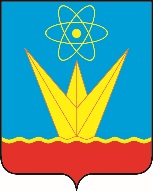 СОВЕТ ДЕПУТАТОВ ЗАТО ГОРОДА ЗЕЛЕНОГОРСКА  КРАСНОЯРСКОГО КРАЯПостоянная комиссия по муниципальной собственности и вопросам ЖКХул. Мира, д. 15,  г. Зеленогорск, Красноярский край, 663690Телефоны: (39169) 95-136, 95-142, факс (39169) 95-141e-mail: glava@admin.zelenogorsk.ruПовестка заседанияДата: 30.11.2017Время: 16:30							Место: ул. Мира 15, кабинет 412.Заместитель председателя постояннойкомиссии по муниципальной собственностии вопросам ЖКХ								М.В. Сперанский№ п/пРассматриваемый вопрос Докладчик1.О рассмотрении проекта решения Совета депутатов о местном бюджете ЗАТО г. Зеленогорска на 2018 год и плановый период 2019-2020 годов.по муниципальной программе: «Развитие малого и среднего предпринимательства в городе Зеленогорске»» - директор МКУ «Центр закупок, предпринимательства и обеспечения деятельности ОМС» Заречный Василий Анатольевич;по муниципальной программе: «Муниципальное имущество и земельные ресурсы города Зеленогорска» - руководитель КУМИ Администрации ЗАТО г. Зеленогорска Чернышёва Ольга Николаевнапо муниципальным программам:«Развитие транспортной системы в городе Зеленогорске»;«Капитальное строительство и капитальный ремонт в городе Зеленогорске»;«Реформирование и модернизация жилищно-коммунального хозяйства и повышение энергетической эффективности в городе Зеленогорске»;«Формирование современной городской среды в городе Зеленогорске».начальник отдела городского хозяйства Администрации ЗАТО г. Зеленогорска Патенко Алексей Дмитриевич